Základná škola s materskou školou Smolenice 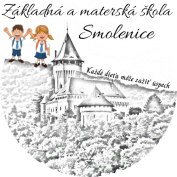 Komenského 3, 91904, SmoleniceŽiadosť o prenájom priestorov v Základnej škole s materskou školou SmoleniceŽiadateľ: 		.................................................................. (Názov organizácie/Meno, priezvisko, titul) *IČO: 			.................................................................. (Vyplňte ak o prenájom žiada organizácia!)Adresa:		.................................................................. (Sídlo organizácie/Adresa trvalého pobytu) *Číslo účtu:		.................................................................. (v tvare IBAN)Zodpovedná osoba:	..................................................................  (Zodpovedná osoba + tel. kontakt) *Žiadam o prenájom týchto nebytových priestorov v ZŠ: jedáleňtriedaexteriérové priestory školyÚčel prenájmu: ........................................................................................................................(činnosť, ktorá sa bude v prenajatom priestore vykonávať) Doba prenájmu: ........................................................................................................................(termín od – do + deň v týždni + čas)Smolenice, dňa ..............................................................       podpis žiadateľaVysvetlivky: * Vyplniť podľa toho, či žiadateľ je organizácia alebo jednotlivec. V prípade organizácie zodpovedná osoba musí byť konateľ a je potrebné uviesť, či je osoba oprávnená konať v mene organizácie samostatne!